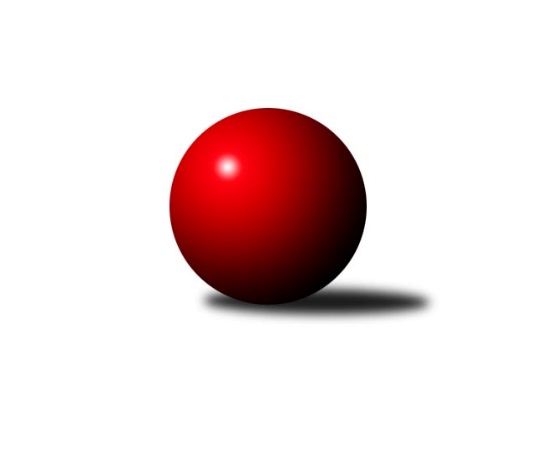 Č.14Ročník 2016/2017	5.2.2017Nejlepšího výkonu v tomto kole: 2682 dosáhlo družstvo: TJ VOKD Poruba ˝A˝Krajský přebor MS 2016/2017Výsledky 14. kolaSouhrnný přehled výsledků:TJ Nový Jičín ˝A˝	- TJ Sokol Bohumín˝C˝	1.5:6.5	2404:2442	5.0:7.0	4.2.TJ Unie Hlubina˝B˝	- KK Minerva Opava ˝B˝	2:6	2494:2513	4.0:8.0	4.2.TJ Sokol Sedlnice ˝B˝	- KK Hranice ˝A˝	5:3	2525:2495	7.0:5.0	4.2.TJ VOKD Poruba ˝B˝	- TJ Spartak Bílovec ˝A˝	2:6	2405:2425	5.0:7.0	4.2.TJ Sokol Bohumín ˝B˝	- TJ Opava ˝C˝	7:1	2530:2303	8.0:4.0	4.2.Kuželky Horní Benešov	- TJ VOKD Poruba ˝A˝	3:5	2679:2682	5.0:7.0	5.2.Tabulka družstev:	1.	TJ Sokol Bohumín ˝B˝	14	11	0	3	74.0 : 38.0 	101.0 : 67.0 	 2476	22	2.	TJ VOKD Poruba ˝A˝	14	11	0	3	72.5 : 39.5 	103.5 : 64.5 	 2529	22	3.	TJ Spartak Bílovec ˝A˝	15	11	0	4	75.5 : 44.5 	105.0 : 75.0 	 2520	22	4.	KK Minerva Opava ˝B˝	14	9	0	5	68.0 : 44.0 	93.5 : 74.5 	 2445	18	5.	KK Hranice ˝A˝	14	7	0	7	59.5 : 52.5 	82.5 : 85.5 	 2481	14	6.	Kuželky Horní Benešov	14	7	0	7	57.5 : 54.5 	87.0 : 81.0 	 2387	14	7.	TJ Unie Hlubina˝B˝	14	7	0	7	55.5 : 56.5 	83.5 : 84.5 	 2441	14	8.	TJ Sokol Bohumín˝C˝	14	7	0	7	51.5 : 60.5 	75.5 : 92.5 	 2407	14	9.	TJ Sokol Sedlnice ˝B˝	15	6	0	9	57.5 : 62.5 	90.0 : 90.0 	 2492	12	10.	TJ Opava ˝C˝	14	5	0	9	44.0 : 68.0 	78.0 : 90.0 	 2456	10	11.	TJ Nový Jičín ˝A˝	14	4	0	10	41.5 : 70.5 	69.5 : 98.5 	 2362	8	12.	TJ VOKD Poruba ˝B˝	14	0	0	14	23.0 : 89.0 	51.0 : 117.0 	 2350	0Podrobné výsledky kola:	 TJ Nový Jičín ˝A˝	2404	1.5:6.5	2442	TJ Sokol Bohumín˝C˝	Radek Chovanec	 	 196 	 197 		393 	 1:1 	 398 	 	188 	 210		Václav Kladiva	Jana Hrňová	 	 218 	 207 		425 	 2:0 	 364 	 	181 	 183		Stanislav Sliwka	Petr Hrňa	 	 187 	 191 		378 	 0:2 	 405 	 	189 	 216		Jaroslav Klus	Jan Pospěch	 	 198 	 223 		421 	 1:1 	 421 	 	207 	 214		Jan Stuš	Libor Jurečka	 	 184 	 206 		390 	 1:1 	 405 	 	209 	 196		Alfréd Hermann	Jiří Madecký	 	 175 	 222 		397 	 0:2 	 449 	 	211 	 238		Pavel Plačekrozhodčí: Nejlepší výkon utkání: 449 - Pavel Plaček	 TJ Unie Hlubina˝B˝	2494	2:6	2513	KK Minerva Opava ˝B˝	Petr Chodura	 	 210 	 239 		449 	 2:0 	 386 	 	188 	 198		Jan Král	Josef Kyjovský	 	 201 	 196 		397 	 0:2 	 411 	 	203 	 208		Zdeněk Štohanzl	Pavel Krompolc	 	 194 	 208 		402 	 1:1 	 407 	 	202 	 205		Jan Strnadel	Josef Hájek	 	 201 	 226 		427 	 1:1 	 423 	 	213 	 210		Petr Frank	Václav Rábl	 	 202 	 205 		407 	 0:2 	 438 	 	203 	 235		Jana Martínková	Roman Grüner	 	 208 	 204 		412 	 0:2 	 448 	 	232 	 216		Tomáš Králrozhodčí: Nejlepší výkon utkání: 449 - Petr Chodura	 TJ Sokol Sedlnice ˝B˝	2525	5:3	2495	KK Hranice ˝A˝	Michaela Tobolová	 	 189 	 229 		418 	 1:1 	 431 	 	235 	 196		Jiří Terrich	Klára Tobolová	 	 228 	 201 		429 	 1:1 	 430 	 	218 	 212		Vratislav Kolář	Barbora Janyšková	 	 208 	 198 		406 	 1:1 	 393 	 	186 	 207		Jaroslav Ledvina	Renáta Janyšková	 	 206 	 220 		426 	 2:0 	 387 	 	201 	 186		František Opravil	Ladislav Petr	 	 216 	 217 		433 	 1:1 	 427 	 	218 	 209		Petr Pavelka st	Stanislav Brejcha	 	 205 	 208 		413 	 1:1 	 427 	 	232 	 195		Anna Ledvinovározhodčí: Nejlepší výkon utkání: 433 - Ladislav Petr	 TJ VOKD Poruba ˝B˝	2405	2:6	2425	TJ Spartak Bílovec ˝A˝	Jaroslav Hrabuška	 	 201 	 209 		410 	 0:2 	 425 	 	212 	 213		Karel Šnajdárek	Marek Číž	 	 179 	 221 		400 	 0:2 	 423 	 	199 	 224		Filip Sýkora	Helena Hýžová	 	 188 	 200 		388 	 2:0 	 363 	 	178 	 185		Ota Beňo	Antonín Chalcář	 	 203 	 197 		400 	 0:2 	 414 	 	209 	 205		Antonín Fabík	Lukáš Trojek	 	 209 	 195 		404 	 1:1 	 415 	 	203 	 212		Vladimír Štacha	Roman Klímek	 	 208 	 195 		403 	 2:0 	 385 	 	192 	 193		Rostislav Klazarrozhodčí: Nejlepší výkon utkání: 425 - Karel Šnajdárek	 TJ Sokol Bohumín ˝B˝	2530	7:1	2303	TJ Opava ˝C˝	Libor Krajčí	 	 222 	 182 		404 	 1:1 	 402 	 	215 	 187		Břetislav Mrkvica	Martina Honlová	 	 180 	 198 		378 	 1:1 	 357 	 	200 	 157		Rudolf Tvrdoň	Lada Péli	 	 241 	 237 		478 	 2:0 	 365 	 	177 	 188		Václav Boháčík	Jaromír Piska	 	 220 	 204 		424 	 2:0 	 360 	 	182 	 178		Barbora Víchová	Dalibor Hamrozy	 	 189 	 197 		386 	 0:2 	 414 	 	206 	 208		Karel Škrobánek	Roman Honl	 	 218 	 242 		460 	 2:0 	 405 	 	195 	 210		Tomáš Valíčekrozhodčí: Nejlepší výkon utkání: 478 - Lada Péli	 Kuželky Horní Benešov	2679	3:5	2682	TJ VOKD Poruba ˝A˝	David Schiedek	 	 216 	 193 		409 	 0:2 	 469 	 	227 	 242		Jan Žídek	Miroslav Procházka	 	 242 	 203 		445 	 1:1 	 444 	 	213 	 231		Martin Skopal	Antonín Žídek	 	 214 	 234 		448 	 1:1 	 442 	 	200 	 242		Jan Míka	Martin Koraba	 	 242 	 222 		464 	 2:0 	 386 	 	189 	 197		Pavel Hrabec	Martin Weiss	 	 223 	 239 		462 	 0:2 	 477 	 	230 	 247		Michal Bezruč	Jaromír Martiník	 	 232 	 219 		451 	 1:1 	 464 	 	252 	 212		Petr Oravecrozhodčí: Nejlepší výkon utkání: 477 - Michal BezručPořadí jednotlivců:	jméno hráče	družstvo	celkem	plné	dorážka	chyby	poměr kuž.	Maximum	1.	Anna Ledvinová 	KK Hranice ˝A˝	441.21	300.8	140.4	4.0	7/7	(487)	2.	Roman Honl 	TJ Sokol Bohumín ˝B˝	439.45	295.0	144.4	4.3	7/8	(463)	3.	Ladislav Petr 	TJ Sokol Sedlnice ˝B˝	435.43	298.1	137.3	4.8	8/8	(468)	4.	David Binar 	TJ Spartak Bílovec ˝A˝	433.81	303.5	130.4	6.1	7/8	(492)	5.	Břetislav Mrkvica 	TJ Opava ˝C˝	433.37	298.3	135.1	3.9	5/7	(462)	6.	Filip Sýkora 	TJ Spartak Bílovec ˝A˝	431.94	292.1	139.9	6.8	6/8	(469)	7.	Pavel Marek 	TJ Unie Hlubina˝B˝	430.33	291.3	139.1	4.5	4/6	(447)	8.	Tomáš Král 	KK Minerva Opava ˝B˝	430.31	295.2	135.1	5.0	7/7	(509)	9.	Jan Žídek 	TJ VOKD Poruba ˝A˝	429.94	293.7	136.2	4.4	7/7	(469)	10.	Václav Rábl 	TJ Unie Hlubina˝B˝	426.56	291.8	134.8	3.1	6/6	(455)	11.	Karel Šnajdárek 	TJ Spartak Bílovec ˝A˝	426.15	284.1	142.1	4.7	8/8	(466)	12.	Tomáš Binar 	TJ Spartak Bílovec ˝A˝	425.93	290.0	136.0	3.6	8/8	(490)	13.	Tomáš Valíček 	TJ Opava ˝C˝	425.92	295.2	130.8	6.8	6/7	(454)	14.	Jiří Kratoš 	TJ VOKD Poruba ˝A˝	425.88	288.8	137.1	4.7	6/7	(444)	15.	Petr Pavelka st 	KK Hranice ˝A˝	425.54	294.2	131.3	5.0	7/7	(440)	16.	Lada Péli 	TJ Sokol Bohumín ˝B˝	425.34	291.3	134.0	4.4	8/8	(478)	17.	Martin Weiss 	Kuželky Horní Benešov	424.44	290.5	134.0	5.4	6/7	(462)	18.	Jana Martínková 	KK Minerva Opava ˝B˝	424.40	288.9	135.5	4.6	5/7	(469)	19.	Michal Bezruč 	TJ VOKD Poruba ˝A˝	421.54	293.4	128.2	6.6	6/7	(477)	20.	Martin Skopal 	TJ VOKD Poruba ˝A˝	420.67	286.0	134.6	5.2	6/7	(445)	21.	Dana Lamichová 	TJ Opava ˝C˝	419.87	294.0	125.9	6.7	5/7	(455)	22.	Jan Strnadel 	KK Minerva Opava ˝B˝	419.83	292.2	127.6	7.9	7/7	(459)	23.	Jan Míka 	TJ VOKD Poruba ˝A˝	419.73	290.8	129.0	5.9	5/7	(465)	24.	Barbora Janyšková 	TJ Sokol Sedlnice ˝B˝	419.55	286.0	133.6	5.7	7/8	(454)	25.	Pavel Hrabec 	TJ VOKD Poruba ˝A˝	419.28	290.1	129.1	4.9	6/7	(450)	26.	Pavel Plaček 	TJ Sokol Bohumín˝C˝	418.79	294.3	124.5	7.3	7/7	(461)	27.	Rostislav Kletenský 	TJ Sokol Sedlnice ˝B˝	418.73	290.8	128.0	5.6	8/8	(442)	28.	Renáta Janyšková 	TJ Sokol Sedlnice ˝B˝	417.67	290.4	127.3	6.8	8/8	(450)	29.	Vladimír Štacha 	TJ Spartak Bílovec ˝A˝	416.13	290.5	125.7	7.3	7/8	(457)	30.	Karel Škrobánek 	TJ Opava ˝C˝	413.47	288.1	125.4	7.4	6/7	(480)	31.	Jiří Madecký 	TJ Nový Jičín ˝A˝	413.33	291.0	122.3	7.3	7/8	(445)	32.	Jiří Terrich 	KK Hranice ˝A˝	413.04	294.2	118.9	9.3	7/7	(431)	33.	Jaroslav Klus 	TJ Sokol Bohumín˝C˝	411.67	281.1	130.6	5.3	6/7	(445)	34.	Jaromír Martiník 	Kuželky Horní Benešov	410.86	287.0	123.9	3.9	7/7	(475)	35.	Klára Tobolová 	TJ Sokol Sedlnice ˝B˝	409.06	287.4	121.7	8.1	8/8	(463)	36.	Petr Frank 	KK Minerva Opava ˝B˝	407.44	281.9	125.5	7.6	6/7	(443)	37.	Jan Pospěch 	TJ Nový Jičín ˝A˝	407.43	285.5	121.9	6.2	8/8	(444)	38.	Jaromír Piska 	TJ Sokol Bohumín ˝B˝	406.64	281.9	124.8	5.5	8/8	(449)	39.	František Opravil 	KK Hranice ˝A˝	405.48	280.5	125.0	5.3	7/7	(450)	40.	Miroslav Procházka 	Kuželky Horní Benešov	405.33	285.0	120.3	8.7	7/7	(453)	41.	Jan Král 	KK Minerva Opava ˝B˝	405.08	286.3	118.8	6.8	5/7	(473)	42.	Martin Koraba 	Kuželky Horní Benešov	404.07	282.1	121.9	6.0	7/7	(464)	43.	Michaela Tobolová 	TJ Sokol Sedlnice ˝B˝	403.00	275.6	127.4	7.1	8/8	(438)	44.	Pavel Krompolc 	TJ Unie Hlubina˝B˝	401.70	284.6	117.1	8.4	6/6	(452)	45.	Rudolf Tvrdoň 	TJ Opava ˝C˝	400.30	276.6	123.7	7.6	6/7	(459)	46.	Jaroslav Ledvina 	KK Hranice ˝A˝	398.98	281.5	117.5	8.7	7/7	(436)	47.	Radim Konečný 	TJ Unie Hlubina˝B˝	398.42	280.9	117.5	6.0	4/6	(435)	48.	Lukáš Trojek 	TJ VOKD Poruba ˝B˝	398.33	273.0	125.4	10.0	6/7	(423)	49.	Alfréd Hermann 	TJ Sokol Bohumín˝C˝	398.25	287.8	110.5	10.4	6/7	(441)	50.	Jan Stuš 	TJ Sokol Bohumín˝C˝	397.39	276.8	120.6	8.4	6/7	(462)	51.	Jana Tvrdoňová 	TJ Opava ˝C˝	397.38	276.0	121.4	8.5	6/7	(443)	52.	Helena Hýžová 	TJ VOKD Poruba ˝B˝	396.97	280.9	116.1	8.9	6/7	(416)	53.	Roman Grüner 	TJ Unie Hlubina˝B˝	396.93	278.9	118.1	9.5	6/6	(432)	54.	Václav Boháčík 	TJ Opava ˝C˝	396.63	281.4	115.2	8.9	7/7	(438)	55.	Lucie Bogdanowiczová 	TJ Sokol Bohumín˝C˝	395.29	283.8	111.5	8.0	5/7	(453)	56.	Josef Hájek 	TJ Unie Hlubina˝B˝	393.73	280.3	113.4	9.4	6/6	(432)	57.	Marek Číž 	TJ VOKD Poruba ˝B˝	393.57	282.3	111.3	9.2	5/7	(418)	58.	Zdeněk Štohanzl 	KK Minerva Opava ˝B˝	393.53	275.1	118.4	7.2	7/7	(475)	59.	Václav Kladiva 	TJ Sokol Bohumín˝C˝	393.52	287.3	106.2	12.5	6/7	(433)	60.	Stanislav Sliwka 	TJ Sokol Bohumín˝C˝	392.19	275.9	116.3	8.3	6/7	(427)	61.	Martina Honlová 	TJ Sokol Bohumín ˝B˝	392.14	271.3	120.8	7.1	7/8	(412)	62.	David Schiedek 	Kuželky Horní Benešov	388.68	269.6	119.1	8.9	5/7	(414)	63.	Radek Chovanec 	TJ Nový Jičín ˝A˝	386.55	268.2	118.4	11.2	7/8	(430)	64.	Zdeňka Terrichová 	KK Hranice ˝A˝	380.60	279.2	101.4	13.8	5/7	(425)	65.	Josef Kyjovský 	TJ Unie Hlubina˝B˝	377.54	272.1	105.5	10.2	4/6	(430)	66.	Jaroslav Lakomý 	Kuželky Horní Benešov	375.05	266.0	109.1	11.7	5/7	(426)	67.	Libor Jurečka 	TJ Nový Jičín ˝A˝	374.02	264.4	109.6	10.0	7/8	(425)	68.	Vojtěch Turlej 	TJ VOKD Poruba ˝B˝	368.33	267.3	101.0	13.7	5/7	(391)	69.	Ján Pelikán 	TJ Nový Jičín ˝A˝	368.14	272.8	95.4	14.2	7/8	(405)	70.	Karel Vágner 	KK Minerva Opava ˝B˝	364.53	271.4	93.1	14.1	5/7	(397)		Petr Oravec 	TJ VOKD Poruba ˝A˝	443.50	297.0	146.5	4.7	3/7	(464)		Vlastimil Kotrla 	Kuželky Horní Benešov	439.25	297.3	142.0	6.5	2/7	(461)		Milan Zezulka 	TJ Spartak Bílovec ˝A˝	438.25	299.3	139.0	4.7	5/8	(478)		Petr Chodura 	TJ Unie Hlubina˝B˝	437.33	284.8	152.5	3.0	2/6	(449)		Miroslava Ševčíková 	TJ Sokol Bohumín˝C˝	431.50	296.0	135.5	5.0	1/7	(433)		Dalibor Hamrozy 	TJ Sokol Bohumín ˝B˝	429.46	299.0	130.5	8.4	4/8	(457)		Dalibor Vinklar 	KK Hranice ˝A˝	427.00	297.0	130.0	4.0	1/7	(427)		Rudolf Riezner 	TJ Unie Hlubina˝B˝	425.00	302.0	123.0	10.0	1/6	(425)		Antonín Žídek 	Kuželky Horní Benešov	424.00	292.0	132.0	7.5	2/7	(448)		Dominika Vinklarová 	KK Hranice ˝A˝	421.00	289.0	132.0	4.0	1/7	(421)		Adéla Sobotíková 	TJ Sokol Sedlnice ˝B˝	417.50	288.5	129.0	5.0	1/8	(454)		Libor Pšenica 	TJ Unie Hlubina˝B˝	414.50	283.5	131.0	5.0	2/6	(443)		Kamila Skopalová 	TJ VOKD Poruba ˝B˝	414.50	292.5	122.0	7.5	2/7	(451)		René Světlík 	TJ Sokol Bohumín ˝B˝	412.35	293.7	118.7	9.2	5/8	(457)		Stanislav Brejcha 	TJ Sokol Sedlnice ˝B˝	407.50	283.0	124.5	7.0	2/8	(413)		Richard Šimek 	TJ VOKD Poruba ˝A˝	407.17	285.8	121.3	7.2	3/7	(434)		Radim Bezruč 	TJ VOKD Poruba ˝B˝	407.00	293.0	114.0	10.0	1/7	(407)		Radek Škarka 	TJ Nový Jičín ˝A˝	406.55	283.9	122.7	7.0	5/8	(438)		Renáta Smijová 	KK Minerva Opava ˝B˝	404.89	282.0	122.9	9.6	3/7	(452)		Vratislav Kolář 	KK Hranice ˝A˝	404.60	280.9	123.7	5.7	3/7	(430)		Jana Hrňová 	TJ Nový Jičín ˝A˝	403.00	272.3	130.8	4.3	1/8	(433)		Zdeněk Hebda 	TJ VOKD Poruba ˝B˝	402.00	279.8	122.3	8.0	2/7	(416)		Jana Martiníková 	Kuželky Horní Benešov	401.00	271.8	129.3	10.5	2/7	(411)		Jaroslav Hrabuška 	TJ VOKD Poruba ˝B˝	400.46	284.5	116.0	10.6	4/7	(413)		Ota Beňo 	TJ Spartak Bílovec ˝A˝	400.00	283.5	116.5	8.0	2/8	(437)		Antonín Chalcář 	TJ VOKD Poruba ˝B˝	399.60	289.3	110.4	11.0	4/7	(424)		Petr Hrňa 	TJ Nový Jičín ˝A˝	398.75	280.3	118.5	7.3	4/8	(421)		Ivana Volná 	TJ Nový Jičín ˝A˝	398.60	276.2	122.4	6.1	5/8	(421)		Libor Krajčí 	TJ Sokol Bohumín ˝B˝	396.43	281.5	114.9	8.0	5/8	(422)		Milan Pčola 	TJ VOKD Poruba ˝B˝	395.00	279.0	116.0	11.0	1/7	(395)		Miroslav Paloc 	TJ Sokol Bohumín˝C˝	395.00	293.0	102.0	11.0	1/7	(395)		Milan Binar 	TJ Spartak Bílovec ˝A˝	394.00	274.0	120.0	10.0	2/8	(395)		Lukáš Modlitba 	TJ Sokol Bohumín ˝B˝	393.50	266.5	127.0	5.5	2/8	(410)		Antonín Fabík 	TJ Spartak Bílovec ˝A˝	393.46	279.4	114.0	9.6	5/8	(421)		Štefan Dendis 	TJ Sokol Bohumín ˝B˝	393.00	282.7	110.3	6.3	3/8	(418)		Zdeněk Mžik 	TJ VOKD Poruba ˝B˝	391.25	281.5	109.8	10.9	4/7	(414)		Barbora Víchová 	TJ Opava ˝C˝	389.00	271.7	117.3	7.7	4/7	(418)		Rostislav Klazar 	TJ Spartak Bílovec ˝A˝	387.33	270.0	117.3	6.7	3/8	(396)		Helena Martinčáková 	TJ VOKD Poruba ˝B˝	385.00	277.5	107.5	10.8	4/7	(406)		Roman Klímek 	TJ VOKD Poruba ˝B˝	376.61	271.1	105.5	10.5	4/7	(421)		Petr Schwalbe 	TJ Opava ˝C˝	375.00	275.0	100.0	12.0	1/7	(375)		Roman Škrobánek 	TJ Opava ˝C˝	353.00	247.0	106.0	14.0	1/7	(353)		David Juřica 	TJ Sokol Sedlnice ˝B˝	349.00	256.5	92.5	15.5	2/8	(368)Sportovně technické informace:Starty náhradníků:registrační číslo	jméno a příjmení 	datum startu 	družstvo	číslo startu12112	Jiří Madecký	04.02.2017	TJ Nový Jičín ˝A˝	3x9004	Karel Šnajdárek	04.02.2017	TJ Spartak Bílovec ˝A˝	3x18799	Jan Žídek	05.02.2017	TJ VOKD Poruba ˝A˝	2x8610	Rostislav Klazar	04.02.2017	TJ Spartak Bílovec ˝A˝	1x11479	Zdeněk Štohanzl	04.02.2017	KK Minerva Opava ˝B˝	3x24642	Petr Hrňa	04.02.2017	TJ Nový Jičín ˝A˝	2x19195	Jan Strnadel	04.02.2017	KK Minerva Opava ˝B˝	3x21693	Oto Beňo	04.02.2017	TJ Spartak Bílovec ˝A˝	1x14536	Petr Chodura	04.02.2017	TJ Unie Hlubina˝B˝	2x13498	Jana Stehlíková	04.02.2017	TJ Nový Jičín ˝A˝	2x21444	Pavel Krompolc	04.02.2017	TJ Unie Hlubina˝B˝	3x14065	Josef Kyjovský	04.02.2017	TJ Unie Hlubina˝B˝	2x14960	Petr Oravec	05.02.2017	TJ VOKD Poruba ˝A˝	3x
Hráči dopsaní na soupisku:registrační číslo	jméno a příjmení 	datum startu 	družstvo	Program dalšího kola:15. kolo11.2.2017	so	9:00	TJ VOKD Poruba ˝A˝ - TJ Sokol Bohumín˝C˝	11.2.2017	so	9:00	KK Hranice ˝A˝ - TJ Unie Hlubina˝B˝	11.2.2017	so	10:00	TJ Sokol Bohumín ˝B˝ - TJ Nový Jičín ˝A˝	11.2.2017	so	12:30	TJ Opava ˝C˝ - TJ VOKD Poruba ˝B˝	Nejlepší šestka kola - absolutněNejlepší šestka kola - absolutněNejlepší šestka kola - absolutněNejlepší šestka kola - absolutněNejlepší šestka kola - dle průměru kuželenNejlepší šestka kola - dle průměru kuželenNejlepší šestka kola - dle průměru kuželenNejlepší šestka kola - dle průměru kuželenNejlepší šestka kola - dle průměru kuželenPočetJménoNázev týmuVýkonPočetJménoNázev týmuPrůměr (%)Výkon3xLada PéliBohumín B4783xLada PéliBohumín B117.984781xMichal BezručVOKD A4771xMichal BezručVOKD A114.484772xJan ŽídekVOKD A4696xRoman HonlBohumín B113.544601xPetr OravecVOKD A4641xJan ŽídekVOKD A112.564691xMartin KorabaKuželky HB4642xPetr OravecVOKD A111.364644xMartin WeissKuželky HB4621xMartin KorabaKuželky HB111.36464